המכינה הקדם צבאית "נחשון" - המדרשה הישראלית למנהיגות חברתית–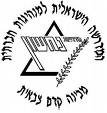 מחזור י"ט הראשון , שדרות , 2016, תשע"ו –  שבוע פנים 42יום א'12/6/16ו' בסיוןיום ב'13/6/16ז' בסיוןיום ג'14/6/16ח' בסיוןיום ד'15/6/16ט' בסיוןיום ה'16/6/16י' בסיוןיום ו'
17/6/16יא' בסיוןמנחה תורןמורגיל                 גיליגילימובילי יוםיעל               שניר                מריהיעלתורניםמעין ואפיקליאב ונגהגלעד וחןמעין ואפיק7:15ארוחת בוקרארוחת בוקרארוחת בוקרארוחת בוקרארוחת בוקרארוחת בוקר8:00שבועותשבועותסמינר להמשך הדרך שובל14:00: הסעות מבית קמה7:15: ארוחת בוקר8:00- פתיחת סמינר  ירין- שולחנות עגולים  עמית- פוסט מודרנה    חזרות לטקס סיום9:15הפסקההפסקההפסקההפסקההפסקההפסקה9:30שבועותשבועות15:30: פתיחת סמינר16:00: גונן רייכר מקים מכינת הנגב8:15: שיעורי מדריך9:30: שיעורי מדריךחוליות סיום/חזרות לטקסהכנות לשבתזמן אקטואליהזמן אקטואליהזמן אקטואליהזמן אקטואליהזמן אקטואליהזמן אקטואליה11:00הפסקההפסקההפסקההפסקההפסקההפסקה11:30שבועותשבועות17:45: הראל אברהמי- מנהיגות צבאית11:00: הפסקה11:30: שיחה רביב רכז בוגרים (שדרות מצודה)אריק- פוסט מלחמה טרום תקווהאיתי- מחשבה טובהזמן מובילי יוםזמן מובילי יוםזמן מובילי יוםזמן מובילי יוםזמן מובילי יוםזמן מובילי יום13:00ארוחת צהריים + הפסקהארוחת צהריים + הפסקהארוחת צהריים + הפסקהארוחת צהריים + הפסקהארוחת צהריים + הפסקהארוחת צהריים + הפסקה16:00שבועותשבועות19:15: ארוחת ערב20:15: אורי וכטל- ילדי כאפות12:30: סיכום סמינר13:30: ארוחת צהריים14:00: הפסקה     חזרות לטקס סיוםשבת פרשת "בהעלותך"כניסת שבת : 19:28צאת שבת : 20:29מנחה שבת : גילי17:15הפסקההפסקההפסקההפסקההפסקההפסקה17:45שבועותשבועות21:30-עיבוד יום15:30: גלעד וזאביק מילים על מורן16:00: טקס לזכרו של מורן ורדיבראור סוף               19:00    ארוחת ערבארוחת ערבארוחת ערבארוחת ערבארוחת ערבארוחת ערב20:00שבועותשבועות23:00-1:00- טורינר כדורגל רשות17:30: טורינר כדורסל19:40: ענקת גביעים20:00: ארוחת ערב21:00: פיזורשיעור מדריךפרידה21:30עיבוד יומי, תדרוך למחר, וזמן הודעותעיבוד יומי, תדרוך למחר, וזמן הודעותעיבוד יומי, תדרוך למחר, וזמן הודעותעיבוד יומי, תדרוך למחר, וזמן הודעותעיבוד יומי, תדרוך למחר, וזמן הודעותעיבוד יומי, תדרוך למחר, וזמן הודעותאפטר לו"זאפטר לו"זאפטר לו"זאפטר לו"זאפטר לו"זאפטר לו"ז